ЧЕРКАСЬКА ОБЛАСНА РАДАГОЛОВАР О З П О Р Я Д Ж Е Н Н Я19.11.2019                                                                                        № 501-рПро відпусткуЧОРНОКОНЬ О.І.Відповідно до статті 55 Закону України «Про місцеве самоврядування
в Україні», статей 10, 12, 24 Закону України «Про відпустки», враховуючи рішення обласної ради від 16.12.2016 № 10-18/VIІ «Про управління суб’єктами
та об’єктами спільної власності територіальних громад сіл, селищ, міст Черкаської області» (із змінами), контракт з керівником комунального підприємства, що є
в обласній комунальній власності від 27.07.2009, укладений із Чорноконь О.І.
та додаткові угоди від 28.07.2014, від 03.01.2017, від 02.01.2018, від 02.01.2019,
від 27.07.2019:1. НАДАТИ ЧОРНОКОНЬ Олені Іванівні, директору комунального підприємства «Монастирищенська центральна районна аптека № 17» Черкаської обласної ради, щорічну основну відпустку за робочий рік із 28 червня 2018 року
до 27 червня 2019 року тривалістю 24 календарні дні, та щорічну додаткову відпустку за ненормований робочий день за робочий рік із 02 січня 2019 року
до 01 січня 2020 року тривалістю 7 календарних днів, усього 31 календарний день, із 02 грудня 2019 року до 03 січня 2020 року включно.2. ПОКЛАСТИ на ОПОЛОНЕЦЬ Оксану Григорівну, головного бухгалтера комунального підприємства «Монастирищенська центральна районна аптека № 17» Черкаської обласної ради, виконання обов’язків директора на час перебування у відпустці ЧОРНОКОНЬ О.І. із 02 грудня 2019 року по 03 січня
2020 року включно.3. ВИПЛАТИТИ ЧОРНОКОНЬ Олені Іванівні матеріальну допомогу
на оздоровлення в розмірі посадового окладу.4. Контроль за виконанням розпорядження покласти на юридичний відділ виконавчого апарату обласної ради.Підстава: заява Чорноконь О.І. від 30.10.2019.Голова									А. ПІДГОРНИЙ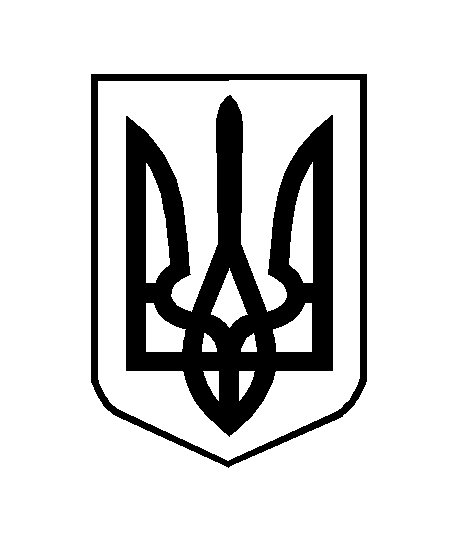 